      Richard-Hallmann-Schule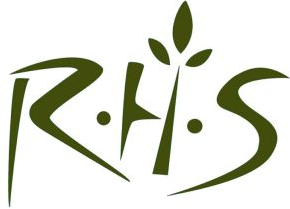       Gemeinschaftsschule mit Oberstufe        der Gemeinde Trappenkamp in Trappenkamp      Gablonzer Straße 42                                                     	                                   24610 Trappenkamp                              An die PraktikumsbetriebeInformationen zum  Betriebspraktikum14.01.2019Sehr geehrte Damen und Herren,die Richard-Hallmann-Schule führt ein Betriebspraktikum für die Schülerinnen und Schüler der  9. Jahrgangsstufe durch.Der Praktikumstermin ist für den 02.09.  bis 13.09.2019 vorgesehen.Das Betriebspraktikum ist eine schulische Veranstaltung zur Berufsorientierung. Die Schülerinnen und Schüler sollen durch das Praktikum konkrete Vorstellungen von der Arbeitswelt gewinnen, die für deren Berufswahl eine wertvolle Hilfe sein können. Nach den im Rahmen des Berufswahlunterrichts vermittelten theoretischen Kenntnissen sollen die Schülerinnen und Schüler jetzt unmittelbar am Arbeitsplatz typische berufliche Tätigkeiten beobachten und vor allem selbst ausführen.Der gesetzliche Unfallschutz für Schülerinnen und Schüler erstreckt sich auch auf das Praktikum und die dazu notwendigen Wege. Die Praktikanten dürfen keine Tätigkeiten ausführen, die nach den gesetzlichen oder berufsgenossenschaftlichen Bestimmungen verboten sind.Die Arbeitszeit sollte mindestens sechs Stunden täglich betragen - ohne Pausen. Schülerinnen und Schüler unter 15 Jahren arbeiten höchstens sieben, ältere höchstens acht Stunden am Tag. Der Samstag ist in der Regel frei. Eine Entlohnung an die Schülerinnen und Schüler durch den Betrieb ist nicht vorgesehen.Wir bitten um Ihre grundsätzliche Bereitschaft, einer Schülerin/einem Schüler oder mehreren Schülern ein Berufspraktikum zu gewähren.Aus pädagogischen Gründen halten wir es für wünschenswert, dass sich die Schülerinnen und Schüler selbstständig um eine Praktikumsstelle bemühen. Wir bitten daher um Ihr Entgegenkommen, wenn sich Schülerinnen und Schüler der Richard-Hallmann-Schule mit der Bitte um einen Praktikumsplatz bei Ihnen vorstellen. Sollten Sie bereit sein, einen Praktikumsplatz zuzusagen, bitten wir Sie, die der Schülerin/dem Schüler mitgegebene Rückmeldung an die Schule auszufüllen.Für die Organisation des Praktikums der Richard-Hallmann-Schule ist Frau Hellmeyer zuständig. Eine Betreuung der Schülerinnen und Schüler während des Praktikums übernehmen Lehrerinnen und Lehrer, die im 9. Jahrgang unterrichten. Bei Problemen oder Fragen rufen Sie bitte die Nummer 04323/914200 (Sekretariat) an.Für Ihre freundliche Unterstützung und die Bereitschaft, die damit verbundene zusätzliche Arbeit auf sich zu nehmen, möchten wir Ihnen danken.Mit freundlichen GrüßenS. Hellmeyer  (Beauftragte Berufsorientierung)Email: Richard-Hallmann-Schule.Trappenkamp@schule.landsh.de Tel: 04323-914200             Fax: 04323-914211